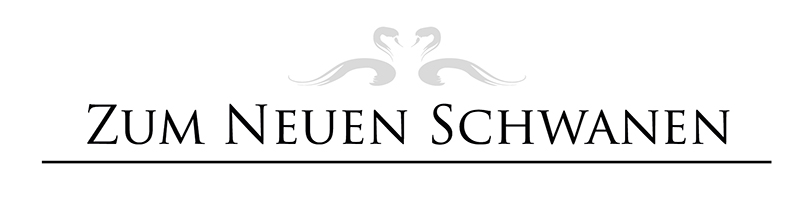 Nur zum mitnehmenVorspeisen-Vitello Tonnato( dünn geschnittenes Kalbfleisch mit Thunfischsoße ) € 9,00- Zucchiniblüten gefüllt mit Ricotta und Pesto € 8,90- Büffelmozzarella mit Kirschtomaten und frischem Basilikum €7,50- Rindercarpaccio mit Rucola und frisch gehobeltem Parmesan€10,50Oktopussalat mit Kartoffeln und Kirschtomaten € 11,00Guazzetto Misto Mare (ital. Meeresfrüchteeintopf) € 13,90Salat-Großer gem. Salat mit Putenstreifen € 10,90- Rucolasalat mit frisch gebratenen Calamaretti € 11,50- Gemischter Salat mit Roter Beete, Pilzen und Parmesanspalten € 9,00- Gemischter Salat als Beilage € 3,50 (oder Groß € 5,50)Nur zum mitnehmenPasta-Penne all´Arrabiata   €7,50 (& Scampi €12,50)-Hausgemachte Lasagne    € 8,90-Tortiglioni all´Amatriciana mit Speck und Zwiebeln (leicht scharf)   € 7,50-Cannelloni gefüllt mit Kalbsfleisch   € 11,50- Cannelloni gefüllt mit Ricotta und Pesto € 8,50-Penne Candela mit Meeresfrüchte € 13,90- Spaghetti mit Calamaretti € 11,90- Tagliatelle mit Lachs € 10,50- Hausgemachte Gnocchi alla Sorrentina mit Mozzarella und Basilikum in Tomatensoße € 9,50- Linguine mit Steinpilzen €11,00 (& Scampi €12,90)- Gnocchetti Sardi mit Tomatensoße & Pesto € 7,50- Tortiglioni mit Salsiciafenchel und Brokkoli € 7,90- Gnocchetti Sardi mit einer Gorgonzola-Walnuss-Sauce € 9,50- Spaghetti Aglio e Olio e Peperoncino € 6,50- Spaghetti Carbonara € 7,90    Pizza- Margherita  €6,50   - Salami € 7,50      - Pepperoniwurst € 7,50     - Prosciutto (mit gek. Schinken) € 7,50         - Funghi (mit Champignons) € 7,50  -  Tonno (mit Thunfisch und Zwiebeln) € 8,50-Rucola (mit Rucola, Parmesanspalten und Kirschtomaten) € 9,--Hawaii (mit gek. Schinken und Ananas) € 8,-- Quattro Formaggi (mit 4 verschiedenen Käsesorten) € 9,-- Salmone (mit Lachs und roten Zwiebeln) € 10,50Quattro Stagioni (mit Champignons, Schinken, Artischocken und Paprika) € 9,50Extras: Mais, Oliven, Zwiebeln € 0,50Grüne Pepperoni Lombardi, Paprika € 0,70Salami, Schinken, Pepperoniwurst, Champignons, Ananas, Goudakäse € 1,00Thunfisch, Artischocken € 1,50 Mozzarella € 1,70 Sardellen € 2,00 Büffel Mozzarella € 2,50 Parmaschinken € 3,00 Alle Pizzen werden mit Tomatensoße, Mozzarella und Goudakäse zubereitet.Nur zum mitnehmenFleisch-Schnitzel Wiener Art mit Pommes Frites € 9,90- Jägerschnitzel mit Pommes Frites € 12,-- Rinderbäckchen auf Kartoffelpüree und Gemüse € 15,90- Hausgemachte Rinderroulade mit Gemüse und Salzkartoffeln €16,90 - Argentinisches Rumpsteak (250g Rohgewicht) vom Grill mit Pommes Frites € 20,50- Tagliata Toscana (Toskanischer Schnitt) mit Rucola, Parmesanspalten und Rosmarinkartoffeln € 21,00- Iberisches Schweinekotlett in Salbei Butter mit Pommes Frites € 19,50- Iberischer Schweinerücken mit gem. Pilzsoße und Rosmarinkartoffeln € 21,-- Scaloppina alla Sorrentina (Schnitzel unpaniert mit Mozzarella und Tomate dazu Rosmarinkartoffeln) € 13,50FischBranzino alla Siciliana mit Taggiasca Oliven, Kapern und Kirschtomatensoße, dazu Gemüse und Salzkartoffeln €19,90-Lachsfilet vom Grill mit Salzkartoffeln und Gemüse € 17,90Frittierte Calamaretti und Zucchini, dazu ein kleiner Salat € 16,50DessertTiramisu´ € 4,50-Panna Cotta mit Erdbeersoße € 4,-